ОТЧЕТ ПО ПРОИЗВОДСТВЕННОЙ ПРАКТИКЕ ПО ПОЛУЧЕНИЮ ПРОФЕССИОНАЛЬНЫХ УМЕНИЙ И ОПЫТА ПРОФЕССИОНАЛЬНОЙ ДЕЯТЕЛЬНОСТИ Период прохождения практикис «10» апреля 2019 г. по «23» апреля 2019 г.Выполнил студент ____ курса _________________________ формы обучения,по направлению подготовки 38.03.01 Экономика,профиль «Мировая экономика»(ФИО)Подпись студента: __________________________    Дата сдачи отчета: «___» мая 2019 г.Оценка за практику: _____________________________ ___________         ____                                                                 _____________________ (ФИО преподавателя-экзаменатора)                                                                                                                   подпись«_____» мая 2019 г.Москва2019ОТЗЫВ О ПРОХОЖДЕНИИ ПРАКТИКИ_________________________________________________________________(ФИО студента)Обучающийся(яся) ____ курса __________ формы обучения факультета мировой                           3/4/5                 очной/очно-заочной/заочной экономики и международной торговли Автономной некоммерческой организации высшего образования «Институт международных экономических связей», обучающийся по направлению подготовки 38.03.01 Экономика, профиль «Мировая экономика» в период с ____________________20___г. по ____________________20___г.проходил(а) производственную практику по получению профессиональных умений и опыта профессиональной деятельности в___________________________________________________________________________(полное наименование организации)Руководителем практики от организации назначен:ФИО и должность  руководителя от организацииОбучающемуся предоставлено рабочее место ______________________________                                                                                                                                                               указать структурное подразделениеЗа время прохождения практики обучающийся_________________________________________________________________Успешно выполнил / в целом выполнил / выполнил с затруднениями / не выполнилутвержденное индивидуальное задание.При прохождении практики проявил(а) себя:(оценка отношения к поставленным задачам,ответственности их выполнения, реализации умений и навыков, достижений и/или недостатков в работе)Руководитель практики от организации:(фамилия, имя, отчество с указанием занимаемой должности)«___»_____________20__ г.                                                 _________________                                                                                                                                                                               (подпись)                                                                                                                                               М.П.РАБОЧИЙ ГРАФИК (ПЛАН) ПРОВЕДЕНИЯ ПРОИЗВОДСТВЕННОЙ ПРАКТИКИ ПО ПОЛУЧЕНИЮ ПРОФЕССИОНАЛЬНЫХ УМЕНИЙ И ОПЫТА ПРОФЕССИОНАЛЬНОЙ ДЕЯТЕЛЬНОСТИОбучающегося __ курса _______________ формы обучения ____________________________________________________________________________ФИО обучающегосяНаправление подготовки 38.03.01 Экономика, профиль «Мировая экономика»Срок прохождения практики: 10.04.2019 г. -  23.04.2019 г.___________________________                                                                                                                                     (указать сроки)Место прохождения практики: _________________________________________________                                                                                 (полное название организации и структурного подразделения)Разработан __________________________________________________________________подпись, ФИО руководителя практики от институтаПолучено __________________________________________________________________подпись, ФИО обучающегосяИндивидуальное задание, СОДЕРЖАНИЕ и  ПЛАНИРУЕМЫЕ РЕЗУЛЬТАТЫ  производственной практики по получению профессиональных умений и опыта профессиональной деятельностиОбучающегося __ курса _______________ формы обучения ____________________________________________________________________________ФИО обучающегосяНаправление подготовки 38.03.01 Экономика, профиль «Мировая экономика»Срок прохождения практики: 10.04.2019 г. -  23.04.2019 г.___________________________                                                                                                                                     (указать сроки)Место прохождения практики: _________________________________________                                                                                                    (полное название организации, структурного подразделения)Цель практики: получение профессиональных умений и опыта профессиональной деятельности Планируемые результаты практики- приобретение навыков практической профессиональной деятельности;- освоение профессиональных компетенций по организационно-управленческой деятельности (ПК-9, ПК-10, ПК-11) и дополнительной профессиональной компетенции (ДПК-2);- подготовка и защита отчёта по практике   Получено    _________________________________________________________________		(подпись, ФИО обучающегося)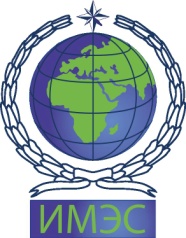 Автономная некоммерческая организация высшего образованияИНСТИТУТ МЕЖДУНАРОДНЫХ ЭКОНОМИЧЕСКИХ СВЯЗЕЙINSTITUTE OF INTERNATIONAL ECONOMIC RELATIONSАвтономная некоммерческая организация высшего образованияИНСТИТУТ МЕЖДУНАРОДНЫХ ЭКОНОМИЧЕСКИХ СВЯЗЕЙINSTITUTE OF INTERNATIONAL ECONOMIC RELATIONSАвтономная некоммерческая организация высшего образованияИНСТИТУТ МЕЖДУНАРОДНЫХ ЭКОНОМИЧЕСКИХ СВЯЗЕЙINSTITUTE OF INTERNATIONAL ECONOMIC RELATIONSАвтономная некоммерческая организация высшего образованияИНСТИТУТ МЕЖДУНАРОДНЫХ ЭКОНОМИЧЕСКИХ СВЯЗЕЙINSTITUTE OF INTERNATIONAL ECONOMIC RELATIONSСОГЛАСОВАНОСОГЛАСОВАНО№ п/пКонтролируемый этап практикиСодержаниеСрок1Подготовительный этапОрганизационно-инструктивное собрание, выдача индивидуального задания на практику, рабочего графика (плана), разъяснение целей, задач практики и форм отчетности10.04.191Подготовительный этапИнструктаж по ознакомлению с требованиями охраны труда, техники безопасности, пожарной безопасности, а также правилами внутреннего трудового распорядка10.04.192Содержательный этапЗнакомство с организацией, изучение условий функционирования хозяйствующего субъекта Выполнение  индивидуальных заданий № 1-610.04.19-19.04.193Результативно- аналитический этапПодготовить отчет по практике 20.04.19 -23.04.19Автономная некоммерческая организация высшего образованияИНСТИТУТ МЕЖДУНАРОДНЫХ ЭКОНОМИЧЕСКИХ СВЯЗЕЙINSTITUTE OF INTERNATIONAL ECONOMIC RELATIONSАвтономная некоммерческая организация высшего образованияИНСТИТУТ МЕЖДУНАРОДНЫХ ЭКОНОМИЧЕСКИХ СВЯЗЕЙINSTITUTE OF INTERNATIONAL ECONOMIC RELATIONSАвтономная некоммерческая организация высшего образованияИНСТИТУТ МЕЖДУНАРОДНЫХ ЭКОНОМИЧЕСКИХ СВЯЗЕЙINSTITUTE OF INTERNATIONAL ECONOMIC RELATIONSКонтролируемый этап практикиСодержаниеОтметка о выполнении(текущий контроль),выполнено / не выполненоПодпись руководителя практики от организацииПодготовительный этапОрганизационно-инструктивное собрание, выдача индивидуального задания на практику, рабочего графика (плана), разъяснение целей, задач практики и форм отчетностиПодготовительный этапИнструктаж по ознакомлению с требованиями охраны труда, техники безопасности, пожарной безопасности, а также правилами внутреннего трудового распорядкаСодержательный этапЗадание 1. Охарактеризовать хозяйственную деятельность предприятия.Содержательный этапЗадание 2. Охарактеризовать структуру и органы управления предприятияСодержательный этапЗадание 3. Принять участие в реализации управленческих решений (ПК-11)Содержательный этапЗадание 4. Принять участие в организации и осуществлении  деятельности малых групп, созданных для реализации конкретных экономических проектов в организации (ПК-9)Содержательный этапЗадание 5.Использовать  современные технические средства и информационные технологии для решения коммуникативных задач (ПК-10)Содержательный этап Задание 6. Проанализировать участие предприятия во внешнеторговой деятельности и принять участие в её организации (ДПК-2)Результативно- аналитический этапЗадание 7.  Подготовить отчет по практике  СОГЛАСОВАНО___________________________________(подпись,  ФИО руководителя практики от организации)«____» ____________________ 201_ г.УТВЕРЖДАЮ___________________________________   (подпись,  ФИО руководителя практики от института)«____» ____________________ 201_ г.